「大陸閩戇市場商機與進口三證規定及物流」說明會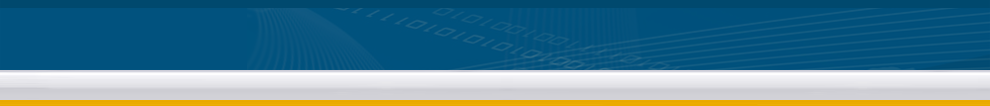                      108年05月02日 (四) 13:30 ~ 16:30近來大陸福建江西一帶相關產業快速發展，為協助南部業者精準掌握當地市埸，外貿協會特別邀請台灣貿易中心駐廈門聯絡點蕭鳳岐代表介紹大陸閩戇市場，另外針對廠商進入大陸市場最棘手問題，包括如何處理進口稅務等相關規定和三證申辦，特別邀請兩岸三地企業輔導顧問袁明仁老師，為您解說如何打入大陸市場，帶領您掌握大陸市場商機以及三證申辦注意事項，並邀請萬泰物流楊國緯副理分享海外物流資源介紹，在進軍大陸市場的路上，讓我們助您一臂之力!活動免費，機會難得，歡迎踴躍報名!【辦理日期】108年05月02日(四) 13:30-16:30【主辦單位】經濟部國際貿易局、外貿協會高雄辦事處【協辦單位】高雄市進出口商業同業公會、高雄市工業總會、高雄市工業會、高雄縣進出口商業同業
            公會【辦理地點】外貿協會高雄辦事處(高雄市苓雅區民權一路28號4樓401會議室)     …………報名表108.05.02「大陸閩戇市場商機與進口三證規定及物流」 (免費參加)…………請至線上報名: https://kh.taiwantrade.com/index.jsp或填妥下表回傳Fax：(07)336-3118或 e-mail:jacklee@taitra.org.tw連絡電話：07-3363113分機23 李先生如不願收到貿協相關活動通知之傳真，請洽免付費客服專線0800-506-088    時間          活動內容              講師13:20-13:30                               報 到、領取資料                               報 到、領取資料13:30-13:40主辦單位開場致詞經濟部國際貿易局代表、外貿協會高雄辦事處代表13:40-14:40大陸閩戇市場通路趨勢與商機(含Q&A)台灣貿易中心駐廈門聯絡點蕭鳳岐代表14:40-14:50                                中 場 休 息                                 中 場 休 息 14:50-15:30大陸物流資源介紹(含Q&A)萬泰物流楊國緯副理15:30-16:30大陸進口相關規定以及三證簡介、申請流程、
相關困難提點(含Q&A)華信統領總經理袁明仁公司名稱統一編號電話傳真主要產品姓名1/職稱E-mail姓名2/職稱E-mail主要聯絡人手機